1º PASSOAcesse o formulário do Tesouro Nacional - clique aqui  para gerar o boleto .  Você deverá inserir os dados corretamente conforme consta na figura a seguir destacados em vermelho e clicar em "Avançar" 
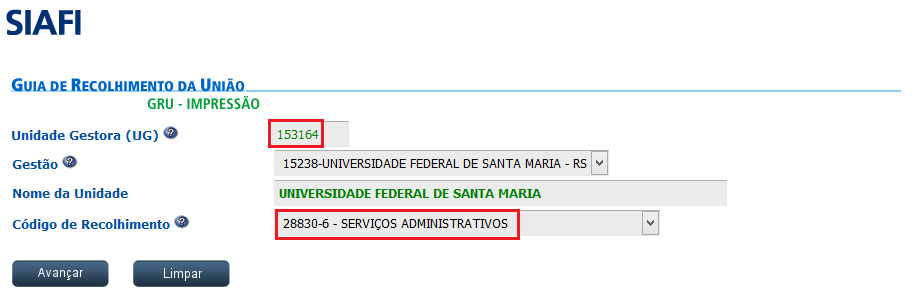 2º PASSO Na próxima tela que abrir, preencha os dados obrigatórios, os que têm asterisco vermelho, e quanto aos demais siga as seguintes orientações descritas abaixo. Depois, clique em "Emitir GRU". NÚMERO DE REFERÊNCIA: Não preencher COMPETÊNCIA: Colocar a data atualVENCIMENTO: Inserir uma data de vencimento para o pagamento do boletoDESCONTOS/ABATIMENTOS: Não preencherOUTRAS DEDUÇÕES: Não preencherMULTA/MORA: Não preencherJUROS/ENCARGOS: Não preencherOUTROS ACRÉSCIMOS: Não preencherVALOR TOTAL: Inserir o valor total conforme o que é cobrado pelo DERCA para cada documento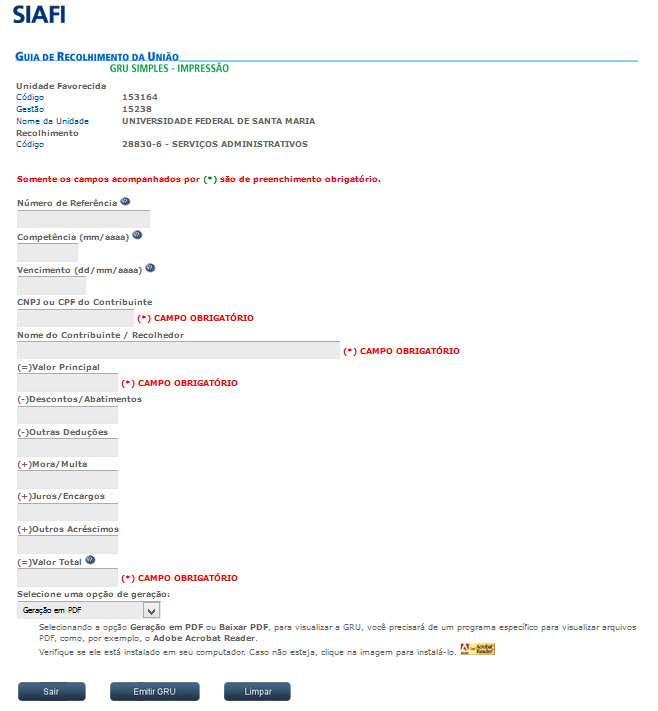 LISTA DE PREÇOS DOS SERVIÇOS Expedição de 2ª via de Diploma da UFSM: R$ 94,00Registro de Diploma emitido por outra universidade: R$ 24,00Apostilamento de Diploma: R$ 19,00Abertura de Processo de Transferência Ex-Officio (servidores públicos Federais Civis e Militares): R$ 29,00Revalidação/Reconhecimento de Diploma da Graduação: é necessário contato com a Pró-Reitoria de Graduação da UFSM pelo tel. 3220 8329 ou email (prograd@ufsm.br), para verificar se o trâmite será completo (R$ 1000,00) ou simplificado (R$ 700,00), conforme a instituição de origem do interessado.   Revalidação de Diploma de Pós-Graduação: R$ 2.000,00 Programas Didáticos (por disciplina, cobrado a partir de 3 discipinas): R$ 0,55 cada uma.